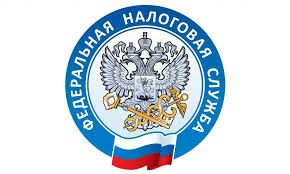 ЕСЛИ НЕ ПОЛУЧЕН ДОХОД, УКАЗАННЫЙ В НАЛОГОВОМ УВЕДОМЛЕНИИНалоговое уведомление в отношении налогоплательщика (физического лица) в части налога на доходы физических лиц (НДФЛ) формируется налоговым органом на основании сведений о доходах и суммах налога физического лица, представленных налоговыми агентами.    Если налогоплательщиком (физическим лицом) получено налоговое уведомление с суммой дохода, с которого налоговым агентом не удержан НДФЛ, но при этом налогоплательщик такого дохода не получал, ему необходимо обратиться непосредственно к налоговому агенту с требованием об аннуляции недостоверных сведений, представленных в налоговый орган в отношении него.    Начиная с 2021 года, «Справки о доходах и суммах налога физического лица», представляются в налоговый орган в составе Расчета по форме 6-НДФЛ, в виде приложения № 1 к «Расчету сумм налога на доходы физических лиц, исчисленных и удержанных налоговым агентом» (КНД 1151100) за налоговый период - календарный год.   В случае недостоверных сведений, представленных налоговым агентом, требуется представление в налоговый орган уточненного Расчета с аннулирующими Справками, в которых в поле "Номер корректировки» сведений проставляются цифры "99".   Кроме того, при представлении аннулирующей Справки:   - налоговым агентом взамен ранее представленной Справки в поле "Номер справки" указывается номер ранее представленной им Справки;